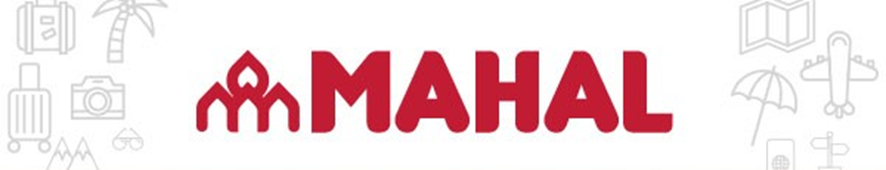 INGLES EN BRISTOL Y SPORTS EN RADLEY - OXFORDENGLISH + FUN + SPORTS7 de julio 202415 díasITINERARIODÍA 7   ROSARIO - BUENOS AIRES. Traslado desde Rosario a Ezeiza para embarcar en el vuelo con destino a DÍA 8 LONDRES - BRISTOL. Arribo. Nos recibirá un representante del Colegio International House para llevarnos  a Bristol. Alojamiento en casas de familias asignadas. Por la tarde tendremos una visita a International House School Bristol y la Welcome Party ofrecida a los nuevos estudiantes. DÍA 9 al 12 BRISTOL. Pensión Completa. El horario de clases es por la mañana de 9.30hs a 12.30hs. Luego continuamos con el almuerzo y las actividades del programa social junto a los profesores del colegio, hasta las 16.30hs. DÍAS 13 y 14 BRISTOL. Pensión Completa. Excursión a Londres, capital de Inglaterra y del Reino Unido, aquí cruzaremos el Támesis por el puente de Westminster donde observaremos la torre Big Ben junto con la Casa del Parlamento y London Eye. También conoceremos la Tate Gallery y pasaremos por el Shakespeare Globe Theatre, caminaremos por Green Park y Hyde Park, visitaremos Piccadilly, la famosa intersección de calles y un espacio público del West End de Londres, pasando por el Barrio Chino, luego caminaremos por Regent Street para llegar a la juguetería Hamleys, la más grande del Reino Unido y mundialmente reconocida, entre otros de los tantos lugares para ver en esta maravillosa ciudad. Excursión a Bath, ubicada en el campo ondulado del suroeste inglés, conocida por sus termas naturales y la arquitectura georgiana del siglo XVIII. Visitaremos lugares de interés como las Termas Romanas, un sitio histórico único, la Abadía de Bath admirada por su arquitectura y famosa por sus bóvedas de abanico y recorreremos algunos de los lugares en donde se rodó la famosa serie de Netflix “Bridgerton” los cuales ofrecen una perspectiva colorida y original de la sociedad británica a principios del siglo XIX. DÍA 15  BRISTOL- RADLEY. Traslado a primeras horas de la mañana a Radley College, Oxford. Reconocimiento de las instalaciones del College donde nos alojaremos durante 5 noches con pensión completa. DÍA 16 al 20  RADLEY.  Pensión completa. Se dictarán clases de inglés orientadas al deporte “Hockey, Football, Tennis, Basketball”, promoviendo el aprendizaje del idioma en un ambiente interactivo y productivo. Contaran con profesores calificados de habla inglesa que viven en el lugar y fomentarán el idioma durante toda la estadía, infundiendo el aprendizaje con proyectos, debates y actividades basados en el deporte. Además tendrán entrenadores experimentados, incluyendo ex jugadores internacionales, que tendrán participación durante todo el campamento, con quienes trabajaran todos los aspectos del juego en sesiones de entrenamiento de mañana y tarde. Teniendo la posibilidad, en caso de que surja la oportunidad de jugar partidos contra equipos ingleses locales y conocer a jóvenes jugadores británicos. Esta experiencia tendrá como resultado que los jugadores ganen confianza dentro del deporte y el idioma mientras que hacen nuevos amigos y viven una aventura maravillosa, adquiriendo una visión de vida al más alto nivel del juego. Cada jugador recibirá al final de la estadía una revisión de entrenamiento individual, un certificado e informe escrito de su profesor con consejos sobre cómo seguir mejorando su inglés de regreso a casa. DÍA 20 RADLEY – AEROPUERTO HEATHROW. Desayuno y nos dirigiremos al aeropuerto para tomar el vuelo con destino final a Buenos Aires. DÍA 21  BUENOS AIRES - ROSARIO. Llegada a Ezeiza, traslado a Rosario. – Fin de los Servicios. NUESTROS SERVICIOSTraslado desde Rosario a Ezeiza, ida y vuelta.Aéreo internacional BUENOS AIRES/LONDRES/BUENOS AIRES, con escala en Madrid.Curso de Inglés de una semana en International House – Bristol- máximo 16 estudiantes por clase.Material de estudio.Clases creativas (Drama – Fotografía – Creación de videos – Blogging).Programa de actividades sociales y culturales.Alojamiento en casas de familias durante 7 noches.Casa de familia compartida con pensión completa.Tarjeta de bus en Bristol por 1 semana.Excursión a Bath y Londres.Certificado de IH – Bristol avalado por British Council. Alojamiento durante 5 noches en Radley College con pensión completa, en habitaciones mayormente individuales con baños compartidos. 13 horas semanales de lecciones de idioma inglés.24 horas a la semana de entrenamiento, juegos y talleres.Programas de actividades nocturnas y salón de jugadores.Paquete de regalo exclusivo de Nike.Revisión y certificado de coaching individual + informe en inglés. Asistencia al viajero por 15 días.Coordinación de Mahal tour Operator.BRISTOL + FOOTBALL	Precio por persona 			USD 7.190.-	TAX/IVA					USD 1.170.-	Total por persona			USD 8.360.-BRSITOL + HOCKEY 	Precio por persona 			USD 6.910.-	TAX/IVA					USD 1.170.-	Total por persona			USD 8.080.-BRISTOL + TENNIS	Precio por persona 			USD  7.020.-	TAX/IVA					USD  1.170.-	Total por persona			USD 8.190.-